Heffen, 4 juni 2021.Beste kinderen en ouders,Vorige week belandde een geweldig aanbod in onze mailbox. Op de watersportbaan van Hazewinkel was er nog ruimte vrij om een heuse watersportdag te organiseren. Heel wat buitenactiviteiten, onder meer de plattelandsklassen, konden dit schooljaar niet doorgaan. Daarom besloten we op vrijdag 11 juni een bijkomende sportdag in te plannen.De kinderen van het vijfde leerjaar kunnen zich bekwamen in het windsurfen, kajakken en het suppen. Het zesde leerjaar kan kennismaken met roeien en kajakken.Alle kinderen doen sportieve kledij aan en brengen ook een volledige set droge kleding mee in hun rugzak. Schoenen zijn verplicht bij het watersporten. Dit kunnen oude sportschoenen zijn, turnpantoffels of sandalen (geen teenslippers). Iedereen heeft ook een zwembroek/badpak en handdoek mee. Bij slecht weer, dus hopelijk niet, voorzie je ook een regenjasje waarmee je op het water mag.Iedereen draagt de zwemvest die door de organistoren voorzien wordt. De kinderen die windsurfen krijgen een wetsuit en moeten dus geen set droge kledij meebrengen.In onze rugzak zit uiteraard ook ons lunchpakket en de nodige drank.Voor de veiligheid van anderen en onszelf blijven we de hele dag in onze eigen “bubbel”.De lessen beginnen om 9.30 u en eindigen om 15.30 u. Vermits het maar om een kleine verplaatsing met de fiets gaat, kunnen we de gewone schooluren respecteren.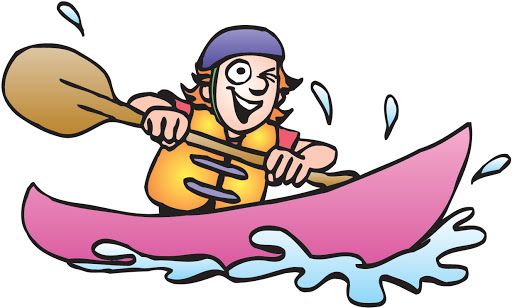 We maken er samen een fantastisch leuke dag van.Vriendelijke groeten, Juf Linda, meester Geert en meester LodeNog even praktisch :Vrijdag 11 juni 2021 – gewone schoolurenWatersportbaan Hazewinkel Verplaatsing met de fiets : fiets-hesje-helm-fietsslotLunchpakket en drankSportieve kledij & reserve kledij